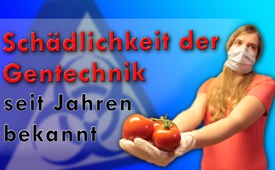 Schädlichkeit der Gentechnik seit Jahren bekannt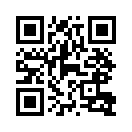 Die amerikanische Lebensmittelüberwachungsbehörde Food & Drug Administration hielt ihre Daten über Gennahrung geheim, bis sie vom US-amerikanischen Anwalt und Autor Steven Druker gezwungen wurde, diese offenzulegen. Erstaunlich, was dabei über die Schädlichkeit der Gentechnik ans Tageslicht kam.Nachdem es dem US-amerikanischen Anwalt und Autor Steven Druker gelungen ist, die amerikanische Lebensmittelüberwachungsbehörde Food & Drug Administration, kurz  FDA, erfolgreich zu verklagen, musste die FDA ihre Daten über Gennahrung offenlegen. Dabei kam ans Tageslicht, dass den Forschern die Schädlichkeit der Gentechnik bekannt ist und sie uns seit 30 Jahren das Gegenteil vorgaukeln.
Pionierprodukt war damals ein Nahrungsergänzungsmittel mit der essentiellen Aminosäure L-Tryptophan. Diese lebensnotwendige Aminosäure, die der Organismus sich nicht selbst aufbauen kann, wurde in diesem Produkt gentechnisch verändert und hatte zur Folge, dass dutzende Menschen starben und Tausende bleibende Schäden davontrugen. Auch Versuchstiere litten nach dem Verzehr von genmanipulierten Organismen an Fehlbildungen des Darmes, Leberstörungen und Beeinträchtigungen des Immunsystems. 
Pat Thomas, Leiterin einer Aktivistengruppe gegen genmanipulierte Nahrungsmittel sagte: „Steven Drukers Untersuchung der Geschichte von Betrug und Täuschung, welche die Ära der Gentechnik einläutete, sollte einer ernsthaften Betrachtung unterzogen werden, bevor wir Dinge tun, welche die europäische Lebensmittelversorgung endgültig verändern.“
In der Schweiz gibt es auf diesem Gebiet einen kleinen Lichtblick. Schauen Sie die Sendung mit eingeblendetem Link.von ns.Quellen:www.epochtimes.de/wissen/ttip-gmo-und-desinformation-wissenschaft-luegt-zugunsten-der-gen-lobby-a1225259.htmlDas könnte Sie auch interessieren:#Ernährung - www.kla.tv/ErnaehrungKla.TV – Die anderen Nachrichten ... frei – unabhängig – unzensiert ...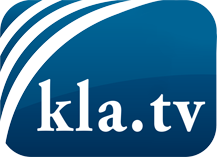 was die Medien nicht verschweigen sollten ...wenig Gehörtes vom Volk, für das Volk ...tägliche News ab 19:45 Uhr auf www.kla.tvDranbleiben lohnt sich!Kostenloses Abonnement mit wöchentlichen News per E-Mail erhalten Sie unter: www.kla.tv/aboSicherheitshinweis:Gegenstimmen werden leider immer weiter zensiert und unterdrückt. Solange wir nicht gemäß den Interessen und Ideologien der Systempresse berichten, müssen wir jederzeit damit rechnen, dass Vorwände gesucht werden, um Kla.TV zu sperren oder zu schaden.Vernetzen Sie sich darum heute noch internetunabhängig!
Klicken Sie hier: www.kla.tv/vernetzungLizenz:    Creative Commons-Lizenz mit Namensnennung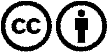 Verbreitung und Wiederaufbereitung ist mit Namensnennung erwünscht! Das Material darf jedoch nicht aus dem Kontext gerissen präsentiert werden. Mit öffentlichen Geldern (GEZ, Serafe, GIS, ...) finanzierte Institutionen ist die Verwendung ohne Rückfrage untersagt. Verstöße können strafrechtlich verfolgt werden.